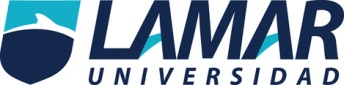 CRONOMETROEl funcionamiento usual de un cronómetro, consiste en empezar a contar desde cero al pulsarse el mismo botón que lo detiene. Además habitualmente puedan medirse varios tiempos con el mismo comienzo y distinto final. Para ello se congela los sucesivos tiempos con un botón distinto, normalmente con el de reinicio, mientras sigue contando en segundo plano hasta que se pulsa el botón de comienzo.
Para mostrar el segundo tiempo o el tiempo acumulado, se pulsa reset o reinicio.
Los cronómetros pueden activarse con métodos automáticos, con menor margen de error y sin necesidad de un actor.BALANZA GRANATARIAEl uso de la balanza granataria es realmente sencillo, puesto que solo debemos tomar un objeto para comparar su masa con la de otro, en pocas palabras, teniendo un peso ya conocido o establecido podemos determinar el de otro en base a ciertas comparaciones que esta bascula nos ayuda a realizar.FLEXOMETROLa utilización del flexómetro es muy sencilla. Se estira una pestaña situada en el exterior del aparato y se aplica en la superficie que se va a medir. La pestaña tiene una doble función: para estirar de ella y como elemento de sujeción para que la cinta metálica permanezca estable.
OSCILOSCOPIOUn osciloscopio es un instrumento de medición electrónico para la representación gráfica de señales eléctricas que pueden variar en el tiempo. Es muy usado en electrónica de señal, frecuentemente junto a un analizador de espectroMonometroUn manómetro es un instrumento de medida de la presión en fluidos (líquidos y gases) en circuitos cerrados. Miden la diferencia entre la presión real o absoluta y la presión atmosférica, llamándose a este valor presión manométrica.PIE DE REY O VERNIERConsta de una "regla" con una escuadra en un extremo, sobre la cual se desliza otra destinada a indicar la medida en una escalaCALIBRADOR PALMER O TORNILLO MICROMETRICOes un instrumento de medición cuyo funcionamiento está basado en el tornillo micrométrico y que sirve para medir las dimensiones de un objeto con alta precisión, del orden de centésimas de milímetros (0,01 mm) y de milésimas de milímetros (0,001mm)ESCALIMETROUn escalímetro es la regla de tres lados que usan los arquitectos y los lectores de planos para poder convertir los dibujos a una escala y dimensiones reales, sin tener que recurrir a todos los cálculos matemáticosAMPERIMETROUn amperímetro es un instrumento que sirve para medir la intensidad de corriente que está circulando por un circuito eléctrico.
